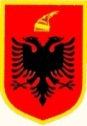 REPUBLIKA E SHQIPËRISËINSTITUCIONI I PRESIDENTIT TË REPUBLIKËS______________________________________________________________________________NJOFTIM PËR SHPALLJEN E FITUESIT PËR PROCEDURËN E PRANIMIN NË NIVELIN EKZEKUTIV, PËR POZICIONIN “SPECIALIST STENOGRAF - REDAKTOR”Në mbështetje të ligjit 152/2013 “Për nëpunësin civil”, i ndryshuar, Vendimit të Këshillit të Ministrave, nr. 243, datë 18.03.2015, “Për pranimin, lëvizjen paralele, periudhën e provës dhe emërimin në kategorinë ekzekutive”, si dhe në vijim të procedurës për plotësimin e vendit vakant, të shpallur me shkresën nr. 2968/1 prot.., datë 23.02.2021, për pozicionin “Specialist Stenograf – Redaktor”,  njofton:Në përfundim të procedurës së pranimit në shërbimin civil në kategorinë ekzekutive, për pozicionin, “Specialist Stenograf - Redaktor”, pranë Sektorit të Marrëdhënieve me Jashtë dhe Protokollin, në Institucionin e Presidentit të Republikës, u shpall fitues kandidati:Zonja Hysnije KryemadhiINSTITUCIONI I PRESIDENTIT TË REPUBLIKËS	Njësia Përgjegjëse